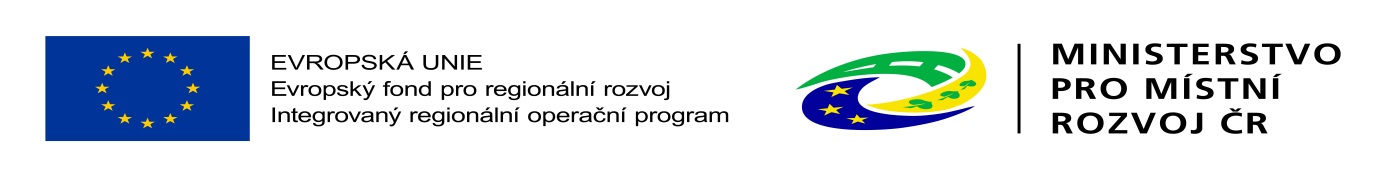  Příloha č. 1 smlouvy o dílo – na restaurování1.E Malířská díla na papíře - grafiky, knihy                                                         V Praze dne 11.2.2021  			Jana NáprstkováInventární čísloPův. inv. čísloPředmětPočet ksCena bez DPH celkemCena s DPH celkemXXXXXXXXXXXXXXXXXXXXXXXXXXXXXXXX15.000,-5.000,-XXXXXXXXXXXXXXXXXXXXXXXXXXXXXXXX15.000,-5.000,-XXXXXXXXXXXXXXXXXXXXXXXXXXXXXXXX122.000,-22.000,-XXXXXXXXXXXXXXXXXXXXXXXXXXXXXXXX123.000,-23.000,-XXXXXXXXXXXXXXXXXXXXXXXXXXXXXXXX12.200,-2.200,-XXXXXXXXXXXXXXXXXXXXXXXXXXXXXXXX12.200,-2.200,-XXXXXXXXXXXXXXXXXXXXXXXXXXXXXXXX14.000,-4.000,-XXXXXXXXXXXXXXXXXXXXXXXXXXXXXXXX16.000,-6.000,-XXXXXXXXXXXXXXXXXXXXXXXXXXXXXXXX12.500,-2.500,-XXXXXXXXXXXXXXXXXXXXXXXXXXXXXXXX13.000,-3.000,-XXXXXXXXXXXXXXXXXXXXXXXXXXXXXXXX13.500,-3.500,-XXXXXXXXXXXXXXXXXXXXXXXXXXXXXXXX14.500,-4.500,-XXXXXXXXXXXXXXXXXXXXXXXXXXXXXXXX18.500,-8.500,-XXXXXXXXXXXXXXXXXXXXXXXXXXXXXXXX19.800,-9.800,-XXXXXXXXXXXXXXXXXXXXXXXXXXXXXXXX114.000,-14.000,-XXXXXXXXXXXXXXXXXXXXXXXXXXXXXXXX15.000,-5.000,-XXXXXXXXXXXXXXXXXXXXXXXXXXXXXXXX17.000,-7.000,-XXXXXXXXXXXXXXXXXXXXXXXXXXXXXXXXXXXXXX13.800,-3.800,-XXXXXXXXXXXXXXXXXXXXXXXXXXXXXXXXXXXXXX14.000,-4.000,-XXXXXXXXXXXXXXXXXXXXXXXXXXXXXXXXXXXXXX18.000,-8.000,-XXXXXXXXXXXXXXXXXXXXXXXXXXXXXXXXXXXXXX13.500,-3.500,-XXXXXXXXXXXXXXXXXXXXXXXXXXXXXXXXXXXXXX13.500,-3.500,-Celkem, včetně nákladů na transport a balení předmětůCelkem, včetně nákladů na transport a balení předmětůCelkem, včetně nákladů na transport a balení předmětů22 kusů150.000,-150.000,-